Anmeldung zur 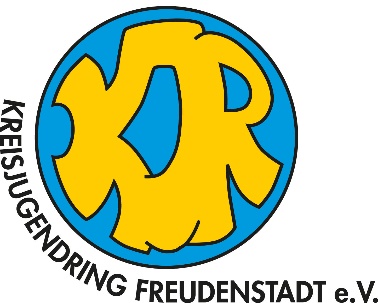 JuLeiCa-Kompaktschulung desKreisjugendring Freudenstadt e.V.Name / Vorname:	___________________________________________Straße:			___________________________________________PLZ/Ort:		___________________________________________Telefon / Mobil:	___________________________________________E-Mail:			___________________________________________Verband/Einrichtung: ___________________________________________Geburtsdatum:	___________________________________________Anmeldung zur JuLeiCa-Kompaktschulung 1. TeilFr,15.10.2021 / Sa, 16.10.2021 und Fr,22.10.2021 / Sa,23.10.2021Termine des 2. Teiles werden noch bekannt gegebenAnmeldung zur Auffrischungsschulung an einem der folgenden Wochenenden:		Fr, 15.10.2021 / Sa, 16.10.2021		Fr, 22.10.2021 / Sa, 23.10.2021Ich habe die Datenschutzhinweise mit Aufklärung gemäß Informationspflicht nach §13 des DS-GVO gelesen (siehe Rückseite) und akzeptiere diese. Auf der Schulung werden Fotos aufgenommen. Ich bin damit einverstanden, dass die Bilder veröffentlicht werdenHiermit melde ich mich verbindlich für die JuLeiCa-Schulung des KJR Freudenstadt e.V. an und überweise den Schulungsbeitrag von 50,- € / Auffrischungsschulung 10,- € sofort auf das untenstehende Konto des Kreisjugendrings.Datum:	___________________Unterschrift der Teilnehmer*in: ______________________________________	Datum: 	___________________Unterschrift des Erziehungsberechtigten: _______________________________(bei Teilnehmer*innen unter 18 Jahren)Datenschutzhinweise bei Erhebung von personenbezogenen Daten gemäß Art. 13 DS-GVO1.  Name und Kontaktdaten des Verantwortlichen sowie gegebenenfalls seines VertretersVerantwortlicher im Sinne des Art. 13 Abs. 1 lit. a) DS-GVO sind: J a n  P o r y s i a k7 2 2 5 0 F r e u d e n s t a d tM a n u e l a   S a c h e r e r7 2 1 6 0 H o r b2.  Zwecke und Rechtsgrundlage der VerarbeitungZweck der Datenerhebung ist die Verfolgung unserer Vereinsziele und die Mitgliederverwaltung und -betreuung. Konkret: Die personenbezogenen Daten werden für folgende Zwecke verwendet: Einladung zur Delegiertenversammlung und/oder Vereinsveranstaltungen. Rechtsgrundlage für die Verarbeitung der personenbezogenen Daten im Rahmen der Vereinsmitgliedschaft ist Art. 6 Abs. 1 lit. b (Vertragsverhältnis). Soweit wir für die Verarbeitungsvorgänge personenbezogener Daten eine Einwilligung der betroffenen Person einholen, dient Art. 6 Abs. 1 lit. a als Rechtsgrundlage. Zum Zwecke der Außendarstellung werden Fotos von Veranstaltungen und Anschriften der Mitgliedsverbände auf der Vereinswebseite www.kjr-fds.de veröffentlicht. Die Rechtsgrundlage hierfür ist Art. 6 Abs. lit a) DS-GVO. Zum Zwecke der Eigenwerbung des Vereins wird Werbung, bzw. Einladungen zu Veranstaltungen an die E-Mail-Adresse der Mitglieder versendet. Die Rechtsgrundlage hierfür ist Art. 6 Abs. lit. f) DS-GVO.3. Speicherdauer und Löschung der personenbezogenen DatenDie personenbezogenen Daten werden gelöscht, sobald das Mitgliedsverhältnis erlischt, die Einwilligung widerrufen wird oder Widerspruch eingelegt wird. Es erfolgt eine vorschriftsmäßige Entsorgung, sofern dem keine gesetzlichen Vorgaben entgegenstehen. Auf der Webseite gespeicherte personenbezogene Daten werden spätestens nach 5 Jahren gelöscht. (Recht auf Vergessen werden). Beim Ausscheiden oder Wechsel von Funktionsträgern in unserem Verein tragen wir Sorge für die ordnungsgemäße Löschung oder vollständige Übergabe an den Nachfolger. Historisch wichtige Unterlagen werden in einem Vereinsarchiv aufbewahrt, zu dem nur der Vorsitzende des Vereins, bzw. ersatzweise ein Stellvertreter, Zugang hat. Eine Datenschutz-Folgeabschätzung ist nicht notwendig für unseren Verein, da die Form der Verarbeitung der Daten kein hohes Risiko für die Rechte und Freiheiten der betroffenen Person zur Folge hat. Kommt es bei der Verarbeitung von personenbezogenen Daten zu Sicherheitsvorfällen (z.B. Diebstahl, Hacking, Fehlversendung, Verlust), werden wir die gesetzlichen Meldepflichten einhalten und die Datenpanne möglichst innerhalb 72 Stunden an die Aufsichtsbehörde (die jeweiligen Landesbeauftragten für den Datenschutz) melden..4. BetroffenenrechteDem Vereinsmitglied steht ein Recht auf Auskunft (Art. 15 DS-GVO) sowie ein Recht auf Berichtigung (Art. 16 DS-GVO) oder Löschung (Art. 17 DS-GVO) oder auf Einschränkung der Verarbeitung (Art. 18 DS-GVO) oder ein Recht auf Widerspruch gegen die Verarbeitung (Art. 21 DS-GVO) sowie ein Recht auf Datenübertragbarkeit (Art. 20 DS-GVO) zu. Das Vereinsmitglied hat das Recht, seine datenschutzrechtliche Einwilligungserklärung jederzeit zu widerrufen. Durch den Widerruf der Einwilligung wird die Rechtmäßigkeit der aufgrund der Einwilligung bis zum Widerruf erfolgten Verarbeitung nicht berührt. Dem Vereinsmitglied steht ferner ein Beschwerderecht bei einer Datenschutz-Aufsichtsbehörde zu.